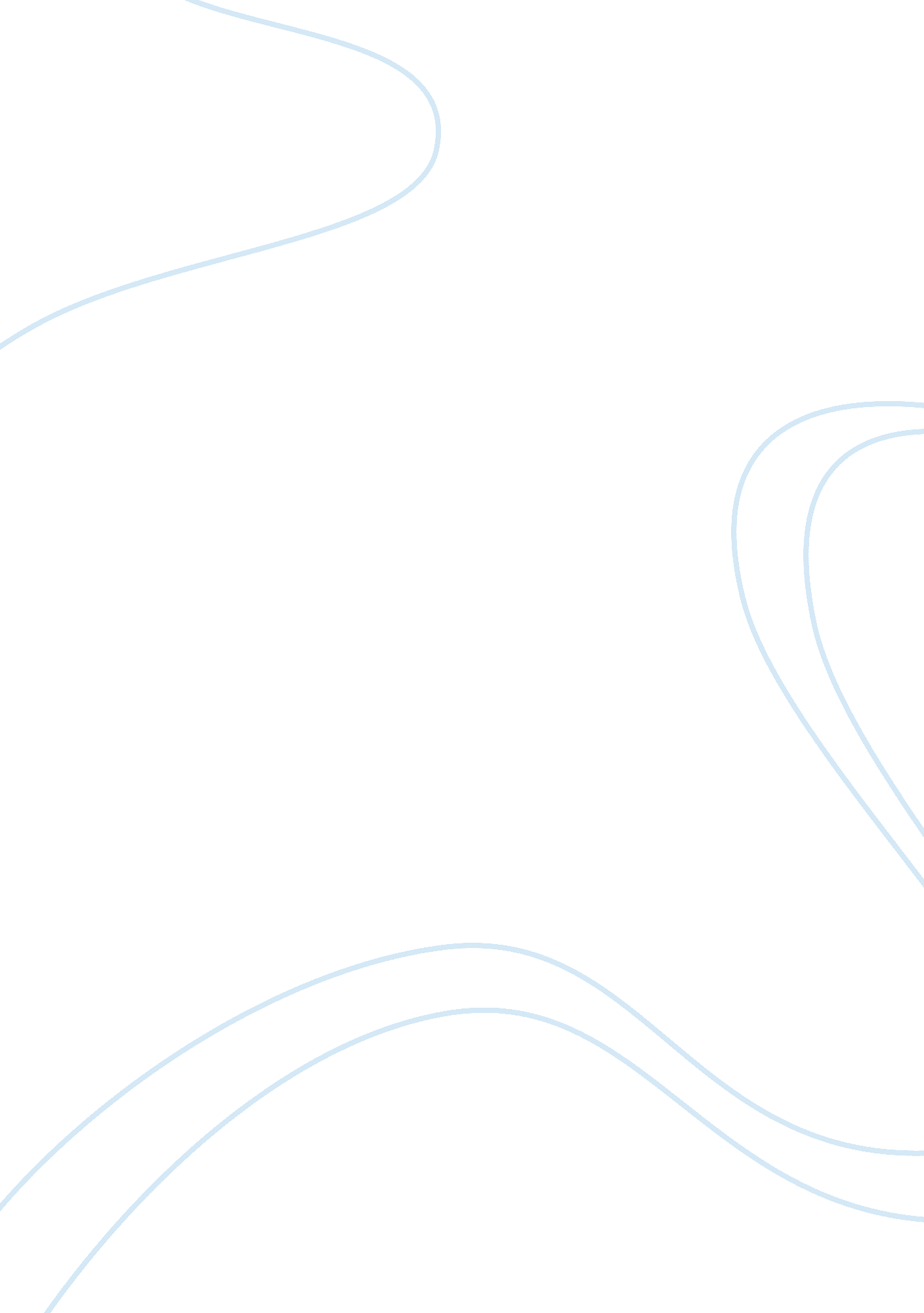 Transfer to the collegeLinguistics, English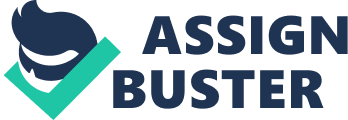 The paper " Transfer to the College " is a delightful example of an essay on English. God has blessed everyone with unique strengths that can be used effectively to avoid drawbacks of weaknesses and live a successful life. I have a passion for learning, and I know this can be achieved effectively through studying from achieving my goals. Our globe is a practical world that respects people with rationale, and therefore, it is imperative that individuals should set and organize realistic goals, in order to prolong learning process and achieve the required goals with an effective amalgamation of intellectual competence and emotional maturity. In this regard, after contemplation and reflection, I have decided to transfer from Penn State to your prestigious and reputable educational institution. It is very imperative that an individual should receive a comfortable and soothing environment that can support his learning process, and the absence of such provision often results in the failure of even the brightest students. In this regard, my stay at Penn State was quite uncomfortable in terms of non-provision of the environment that may support my learning process. Although the college was able to offer significant academic opportunities; however, a number of factors discouraged me in acquiring these opportunities, such as a majority of commuter students in Penn State that did not allow me to interact with people socially, which is very imperative for individuals to develop socially before stepping into the professional market. Additionally, co-curricular activities are an important phase of human lives, as it is very significant that students should participate in non-academic events, in order to concentrate more effectively academically. However, Penn State was unable to provide such activities, specifically in its premises, and I had to walk miles to participate in different games that were discouraging at all. It is my feeling that even the academic aspect of Penn State is appealing, but the college lacks adversely in the provision of a good college experience. In this regard, it is my utmost desire to become a part of your reputable institution, as I have conducted extensive research on your institution, and know that your college will facilitate my academic, as well as, social development in an efficient manner. 